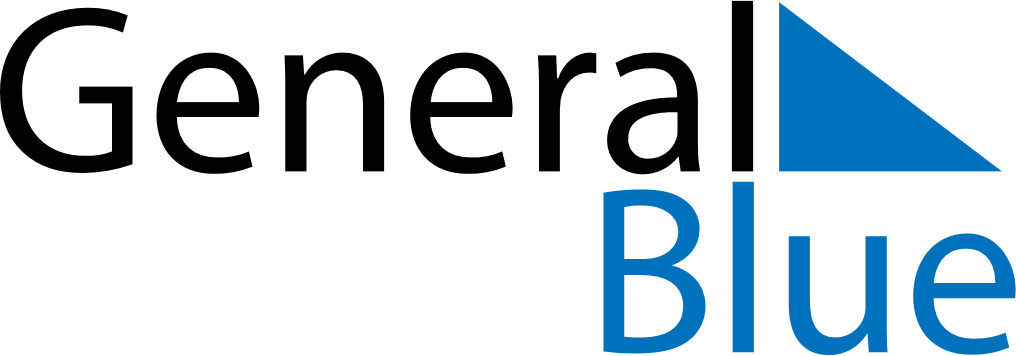 August 2030August 2030August 2030August 2030August 2030August 2030Burkina FasoBurkina FasoBurkina FasoBurkina FasoBurkina FasoBurkina FasoMondayTuesdayWednesdayThursdayFridaySaturdaySunday1234567891011Independence Day12131415161718Assumption19202122232425262728293031NOTES